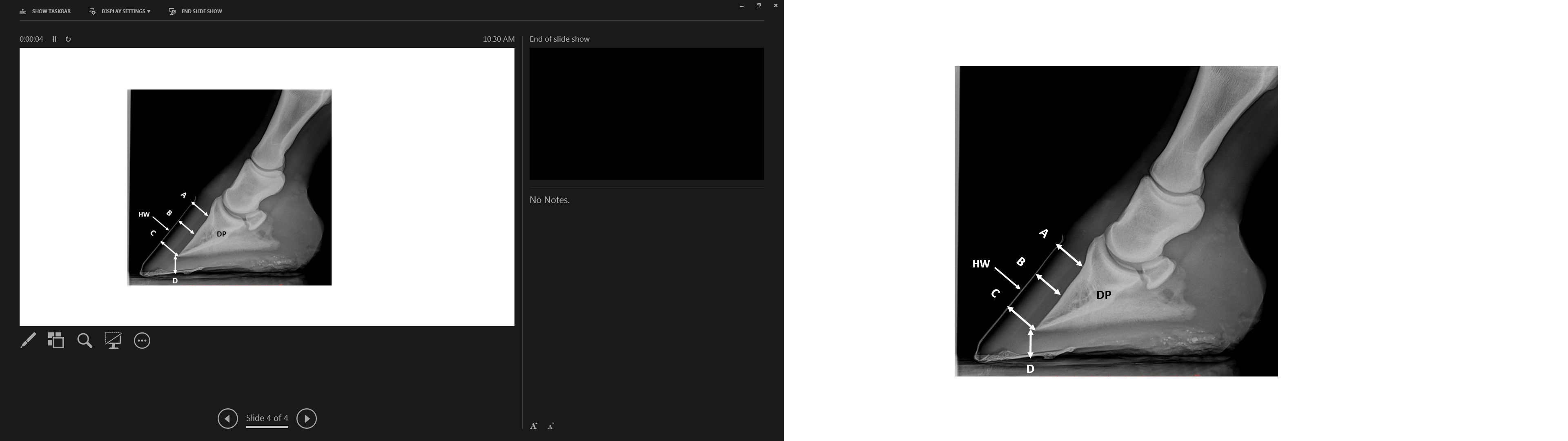 S1 Fig. Lateromedial radiographic image of a horse’s foot, illustrating the measurements made to detect the onset of laminitis. The distance between the outer of hoof wall (HW) and the parietal cortex of the distal phalanx (DP) was measured at three points in the proximal (A), middle (B) and distal (C) regions. The distance from the tip of the DP to the sole of the foot (D) was also measured.